Välittömästi rahoituspäätöksen jälkeen:Uuden maksuhakemuksen täyttäminen HYRRä-järjestelmässä”Perustiedot” -välilehti”kustannukset ja rahoitus” - välilehti”AlLekirjoitus” –välilehtiMaksuhakemuksen tarkistuslista / Maaseuturahaston yritystuet (kesely 24.5.2019)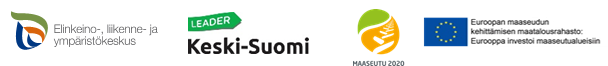 Tutustu huolellisesti tukipäätökseen ja siihen kirjattuihin rahoitusehtoihinToimita hankkeen kirjanpidosta vastaavalle kopio tukipäätöksestä ja hankkeen hyväksytystä kustannusarviostaHankkeelle kohdistuvat kustannukset tulee erottaa muista organisaation kustannuksista, joten avaa tuensaajan kirjanpitoon hankekustannuksille oma kustannuspaikka tai oma tili, jolle kustannukset kohdistetaan. Kirjaudu HYRRÄ-järjestelmään, siirry hankehakemukseen ja valitse ”päätös”-välilehtiValitse maksuhakemuksen tyyppi: ”Maksuerä” tai ”Loppumaksu”.Painike ”Tee maksuhakemus”-aktivoituu. Tämän jälkeen avautuva maksuhakemus sisältää kolme täytettävää välilehteä: ”Perustiedot”, ”Kustannus ja rahoitus” sekä ”Allekirjoitus ja lähetys”.Merkitse maksuhakemuksen aikaväliksi ne päivämäärät, joiden välistä ajanjaksoa maksuhakemus koskee.Tarkista hakijan yhteystiedot ja lisää tilinumero, jolle tuki maksetaan. Tuki voidaan maksaa ainoastaan tuensaajan tilille. Määritä vastuuhenkilön rooliksi allekirjoittaja lisäämällä täppä kohtaan ”Allekirjoittaja”. Nimeä maksuhakemuksen yhteyshenkilö ja lisää hänen yhteystiedot niille varattuihin tekstikenttiinTäytä kirjanpidosta vastaavan kirjanpitäjän tiedot niille varattuihin tekstikenttiin.Kirjaa kohtaan ”Hankkeen toteuttaminen” kuvaus hankkeen toteutumisesta suhteessa hankkeen tukipäätöksessä hyväksyttyyn suunnitelmaan maksuhakemuksen ajalta.Lisää kohtaan ”Liitteet” tukipäätöksen mukaiset liitteet. (pl. kustannuskohtaiset tositteet, ne liitetään välilehdelle ”kustannukset ja rahoitus”). Liitetyypit löytyvät kohdassa olevan alasvetovalikon avulla.Lisää kohtaan ainakin hankkeen pääkirja. Merkitse kohtaan ”Kustannuksiin liittyvä arvonlisävero”, haetko hankkeen kustannuksia maksuun arvonlisäverolla vai ilman. Tarkista arvonlisämenettely tukipäätöksestä, jos et ole asiasta varma.Merkitse kohtaan ”Kustannuserittely” kaikki maksuhakemuksella haettavat kustannukset. Voit merkitä kustannuksia vain niihin kululajeihin, jotka on hyväksytty tukipäätöksessä. Kokoa kaikki hankkeen kustannuksiin liittyvät meno- (lasku) ja maksutositteet (tiliote, verkkopankista tulostettu maksutosite tai maksun saajan antama yksilöity kuitti) ja huolehdi, että ne täyttävät seuraavat vaatimukset: Tositteet on numeroitu kirjanpidon tositenumeroinTositteisiin on kirjoitettu mitä hankinta koskee, mikäli se ei selvästi käy ilmi tositteista.Tositteista on vedetty yli ne mahdolliset kustannukset, joista ei haeta tukea. Mikäli lasku ei kuulu kokonaisuudessaan hankkeelle, laskun liitteenä tulee toimittaa selvitys kustannusten jakoperusteista.Skannaa maksuhakemukseen tulevat tositeliitteet pääkirjan mukaisessa järjestyksessä tiedostoiksi (*), mieluiten saman kustannuslajin kustannukset sisältäviksi nipuiksi (esim. palkat, palkkiot, ostopalvelut, koneet/laitteet/kalusto, rakentaminen). *Sallitut tiedostomuodot ovat: doc., jpg. ja pdf, xls.Liitä skannatut tositeliitteet kustannuslajeittain samalle riville. Tositteiden kokonaissumma syötetään kyseisen rivin ”Kustannus €” -kenttään.Kirjaa ”Rahoitus”-taulukkoon ELY-keskukselta maksuun haettava tuki/avustus (EU:n ja valtion osuus yhteensä) sekä hankkeen muu toteutunut rahoitus tukipäätöksen mukaisessa suhteessa. Maksukaudella toteutuneiden kustannusten ja kokonaisrahoituksen tulee vastata toisiaan. Merkitse kohtaan ”Muu julkinen rahoitus” onko esittämiisi kuluihin saatu muuta julkista tukea.Klikkaa valintaruutua ”Allekirjoitan yllä mainitut tiedot oikeiksi”, jonka jälkeen aktivoituu Allekirjoita-painike. Klikkaa painiketta. Klikkaa ”Lähetä hakemus” -painiketta jolloin lähetät hakemuksesi käsittelyyn. Jos allekirjoittajia on useita, painike aktivoituu, kun viimeinen allekirjoittaja on allekirjoittanut hakemuksen.